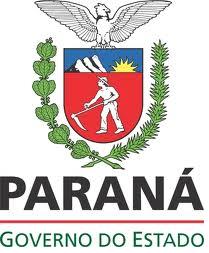 Campus de Francisco BeltrãoRua Maringá, 1200 – Bairro Vila Nova Fone (0**46) 3520-4845 – CEP.: 85605-010 – Francisco Beltrão – PRPrograma de Pós-Graduação em Geografia – Mestrado/DoutoradoSOLICITAÇÃO DE ESTÁGIO DE DOCÊNCIACurso de Doutorado: ESTÁGIO DE DOCÊNCIA EM GEOGRAFIA – 30 h/a(  ) Estágio I(  ) Estágio II	1.	IDENTIFICAÇÃO DO ALUNO	Nome do aluno:      	Nome do professor orientador:      2.	IDENTIFICAÇÃO DA DISCIPLINA (DA GRADUAÇÃO) EM QUE SERÁ REALIZADO O ESTÁGIO	Código da disciplina:  	Nome da disciplina:      	Curso:      	Série:      	Professor da disciplina:      	Ano letivo:      	Semestre:      3.	PROPOSTA DE DESENVOLVIMENTO DE ESTÁGIO NA DOCÊNCIA	Objetivos:	Tópicos a serem ministrados:	Metodologia do ensino:	Bibliografia:4.	CRONOGRAMA DE DESENVOLVIMENTO DE ESTÁGIO NA DOCÊNCIAFrancisco Beltrão,       de       de      .5: ASSINATURASAtividadesDatasCarga HoráriaObservaçãoPreparaçãoRegênciaTOTALTOTALProfessor(a) da disciplinaOrientador(a)Doutorado(a)